Α3: Δραστηριότητα κατανόησης των θεματικών περιοχών(Διάρκεια 15λ)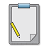 Συμπληρώνω το «άστρο» του όρου «ιστορία» με τις επιμέρους θεματικές περιοχές που αναφέρονται σε αυτή και την προσδιορίζουν με σκέψεις ιδέες που μου έρχονται στο νου.Συζητώ και σημειώνω τις αποφάσεις της ομάδας μας για το θεματικό άστρο της ιστορίας.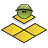 …………………………………………………………………….…………………………………………………………………….…………………………………………………………………….…………………………………………………………………….…………………………………………………………………….…………………………………………………………………….…………………………………………………………………….…………………………………………………………………….…………………………………………………………………….……………………………………………………………………..Εναλλακτικά δημιουργώ έναν αντίστοιχο εννοιολογικό χάρτη με λογισμικό που γνωρίζω (Mindomo, Inspiration, Cmaps), τον επισυνάπτω παρακάτω, παρατηρώ τις διαφορές και τις ομοιότητες με το «άστρο» που έχω συμπληρώσει και συμπεραίνω: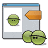 …………………………………………………………………….…………………………………………………………………….…………………………………………………………………….…………………………………………………………………….…………………………………………………………………….……